OPIS PRZEDMIOTU ZAMÓWIENIADane zamawiającegoAkademia Wojsk Lądowychimienia generała Tadeusza Kościuszkiul. Czajkowskiego 10951 - 147 WrocławNIP: 896-10-00-117fax. 261 658 425 Przedmiot zamówienia: Zakup dostawa i montaż dwóch szafek wiszących i dwóch szafek stojących.Opis przedmiotu zamówienia:Zamawiający wymaga, aby Wykonawca: Zapewnił dostawę i montaż w  Akademii Wojsk Lądowych.Opis kryteriów, którymi zamawiający będzie się kierował przy wyborze oferty wraz 
z podaniem znaczenia tych kryteriów oraz sposobu oceny ofert. Istniejący mebel na zdjęciach, do którego dopasować zestaw.Termin realizacji tj. dostawy i montażu do 8  lipca.Gwarancja 24 miesiące. Oferty zostaną poddane ocenie w oparciu o następujące kryteria i ich znaczenie: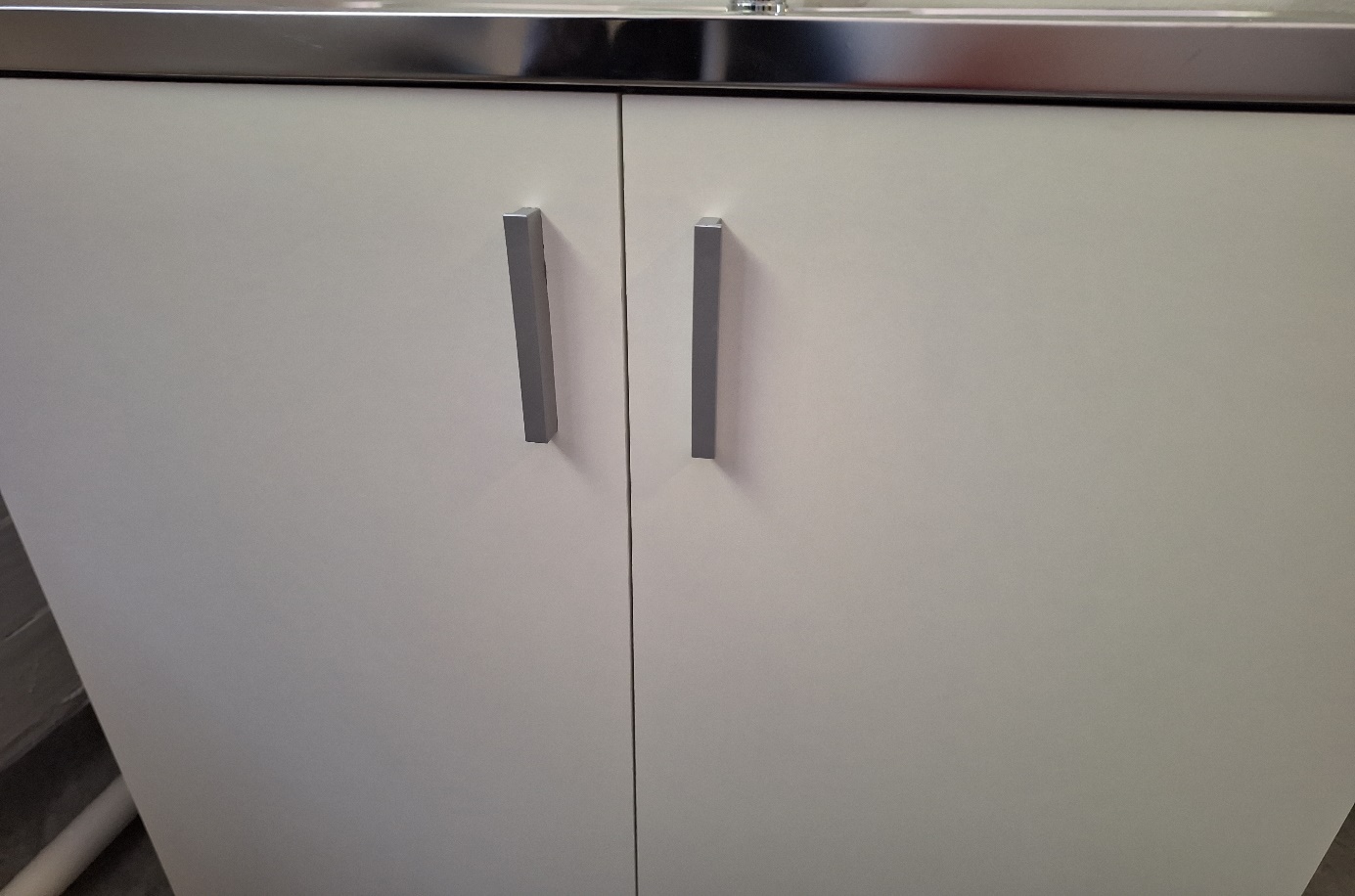 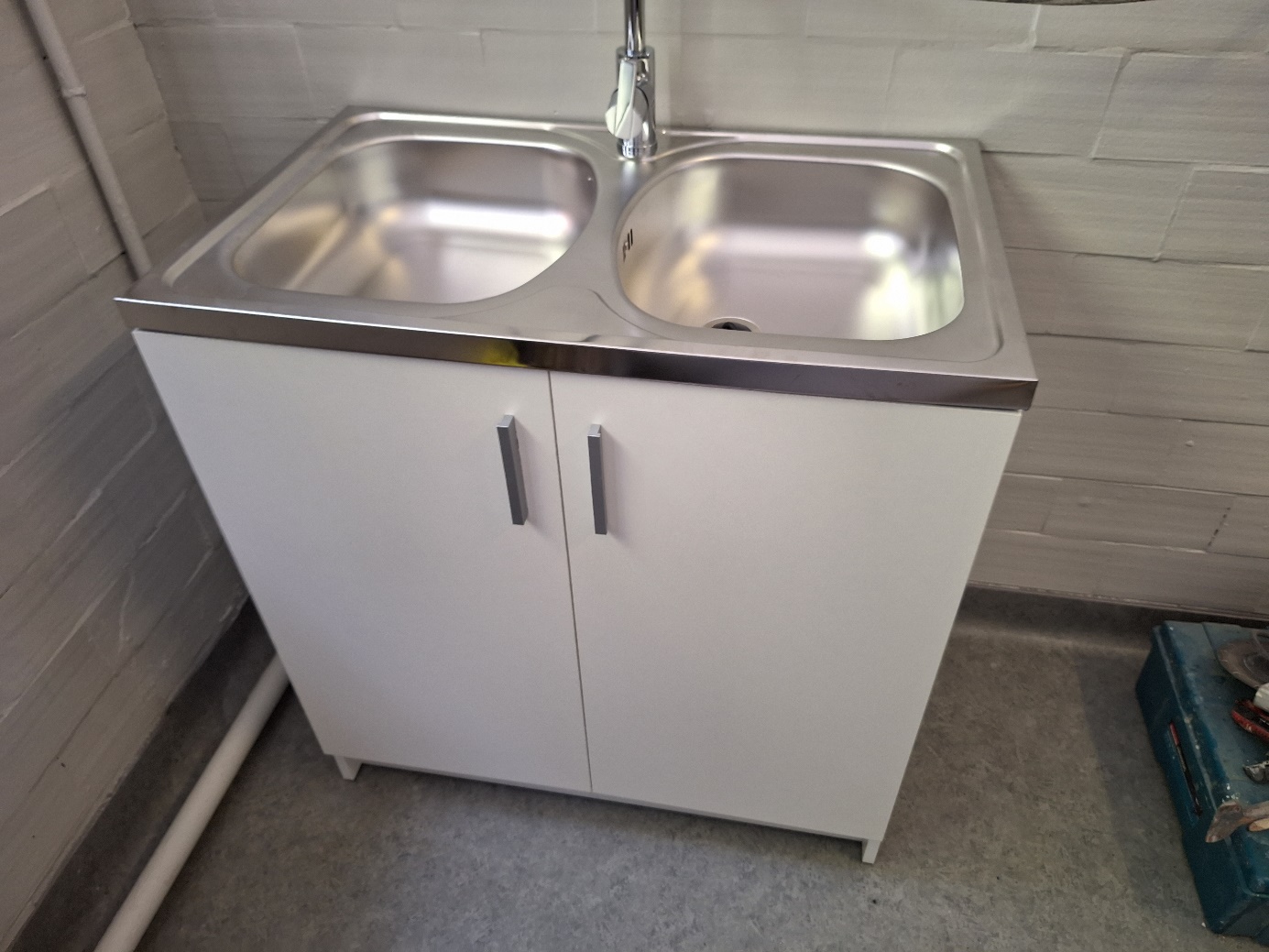 LPNAZWAJ.M.ILOŚĆ SZTUKOPIS1SZAFKA WISZĄCASzt.2Szerokość 60±1cm z blatem. Wykonane z płyty wiórowej trójwarstwowej obustronnie melaminowanej w kolorze szarym matowym. Korpusy i drzwiczki z płyty o gr. min.18 mm, tylna ścianka z płyty meblowej o gr. 4,5 - 5 mm. Widoczne krawędzie wykończone doklejką PVC gr. 2 mm w kolorze płyty. Szafki wiszące szer. 600mm±40mm, wysokość 600±20mm, głębokość 320 mm±20mm. Szafki wiszące z dwoma półkami równomiernie rozłożonymi wewnątrz o gr. półki 18 mm. Uchwyty i zawiasy standardowe.2SZAFKA STOJACASzt.2Szerokość 60±1cm z blatem. Wykonane z płyty wiórowej trójwarstwowej obustronnie melaminowanej w kolorze szarym matowym. Korpusy i drzwiczki z płyty o gr. min.18 mm, tylna ścianka z płyty meblowej o gr. 4,5 - 5 mm. Widoczne krawędzie wykończone doklejką PVC gr. 2 mm w kolorze płyty. Jeden blat kuchenny pokrywający dwie szafki postformingowany gr. 28 mm w kolorze szarym.. Szafki stojące z dwoma półkami równomiernie rozłożonymi wewnątrz o gr. półki 18 mm.; wys. szafek stojących z blatem 850±42,5mm, szer. 600mm±40mm, blat szer. 600±10mm. Lp.KryteriumZnaczenie procentoweMaksymalna ilość punktów1.Cena100 %100